       Тема: «Поможем Мишке сделать подарок для Маши» Цель: развитие художественных способностей с использованием
             нетрадиционных технологий
Задачи:Образовательные:1. Формировать у детей изобразительные навыки  и умения.2.  Формировать у детей приём примакивания3.  Закреплять умение рассказывать стихотворение с помощью 
      мнемотаблицы.
4. Закреплять знания основных цветов.
Коррекционно – развивающие:1. Развитие мыслительных операций и речевой деятельности.2. Развитие зрительного и слухового восприятия и внимания.3. Развитие тонкой и общей моторики.Воспитательные:1. Побудить у детей эмоциональную отзывчивость к окружающему миру, родной природе, к событиям нашей жизни.2. Умение работать в коллективе.3. Активности и самостоятельности.
4. Способствовать развитию коммуникабельности.Оборудование: губки, краски гуашь, клей, лист ватмана, листы для рисования,  мнемодорожка.Используемые технологии: Здоровьесберегающая, игровая, ИКТ,Предварительная работа: изготовление букета в вазе и солнышко.1.Орг. момент.Дети здороваются с воспитателем, подходят к мнемодорожке.2.Ход занятия:Воспитатель: 
- Какое сейчас время года? 
- Какое сейчас  солнышко?
- Куда делся снег? Почему?
- Какой праздник весной первый? 
  ВЕСНА                     СОЛНЦЕ ГРЕЕТ         ЛЁД  ТАЕТ                  МАРТ                   8  МАРТА

Воспитатель: Молодцы. 
Посмотрите  кто со мной сегодня к вам  пришёл? Вы их узнали?  Кто это?
- Маша и медведь здороваются с детьми, дети с персонажами. 
Медведь просит помочь сделать подарок для Маши. Дети соглашаются и приступают к работе.
Воспитатель: Ребята, посмотрите на свои рабочие места. 
- Максим у нас будет делать солнышко, а Ника букет цветов в вазе.  Для этого надо  одну ладошку и пальцы покрыть краской.
Воспитатель: Максим какого цвета солнышко? 
- Примакиваем руку к листу, по кругу.
- Ника, какого цвета листочки?
- Ты также будешь примакивать ладошку с пальчиками.
3. Динамическая пауза.
 «Игра в снежки» 
Воспитатель: Я предлагаю вам немножко поиграть. Сейчас Вы помоете руки и мы с вами поиграем в снежки.  Скомкайте бумагу так, чтобы получились снежки. Теперь давайте снежки будем метать. По три раза каждый из детей метает и по три раза бегает за снежком.
- Дети играют.
Воспитатель: Ребята пока мы с вами играли, краска высохла. И  нам пора с вами доделывать нашу работу.
Дети вмести с педагогом, продолжают доделывать работу.
Воспитатель: Максим приклеит глазки солнышку, а ротик, который улыбается, дорисуем красным фломастером.
Воспитатель: А  Ника приклеит цветочки к листьям, так чтобы получился букет.
Итог занятия:
Воспитатель: Итак, ребята, что мы с вами делали сегодня на занятии?
- Что делал Максим?
- Что делала Ника?
Воспитатель: Давайте солнышко поместим на небо за окошком, а букет поставим на окошко
Дети: (обращаются к Маше и Мишке)
- Вам понравился подарок?
Миша и Маша благодарят детей за помощь и дарят угощенье.
Дети: «Спасибо»Воспитатель: Молодцы, вы все прекасно справились со всеми заданиями. Вам понравилось занятие?Дети: Да.А что больше всего понравилось на нашем занятии?Ответы детей.Спасибо за работу, занятие закончено, можно отдохнуть.ВМ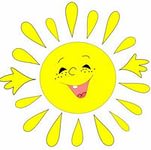 